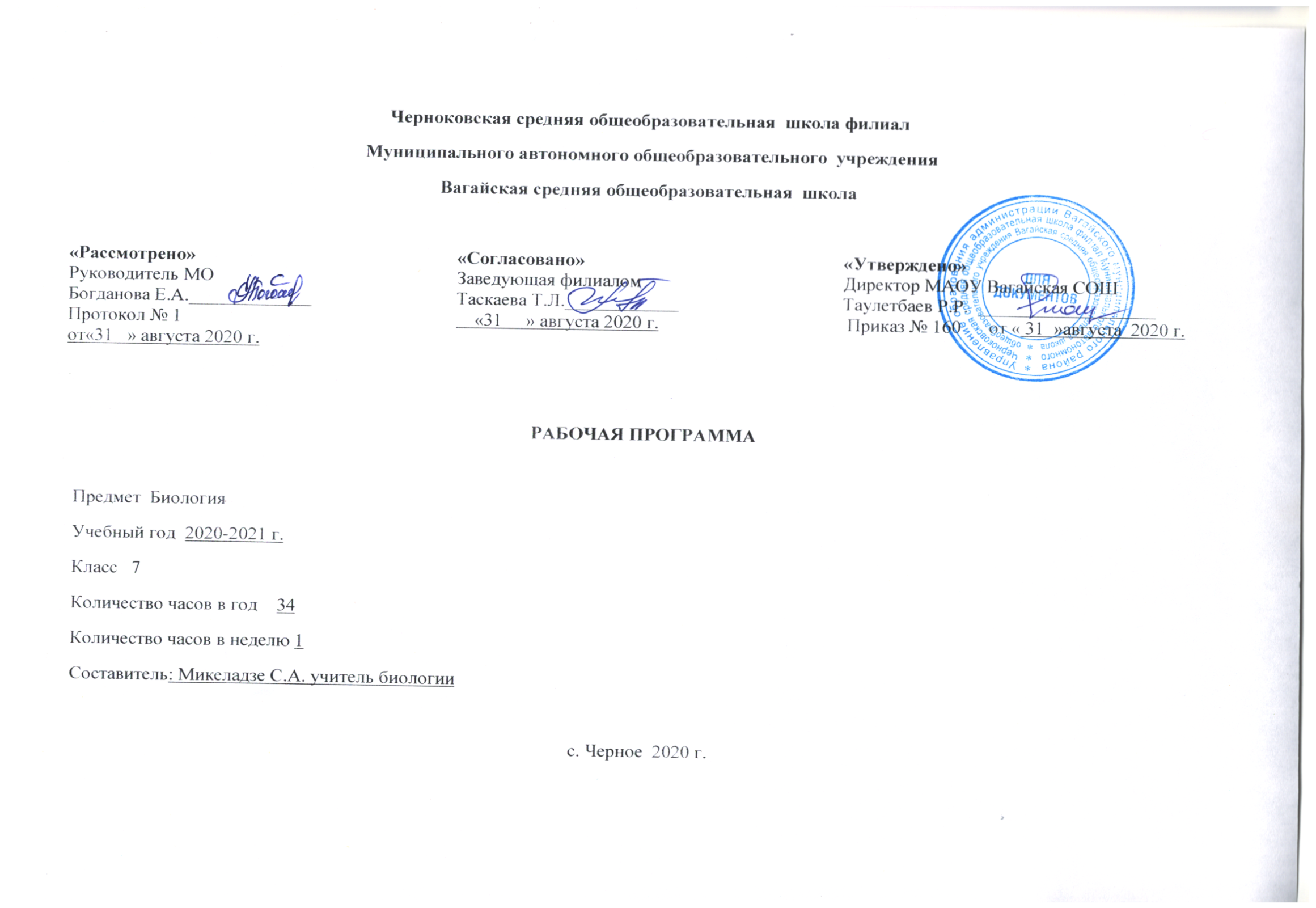 1.   Планируемые результаты освоения учебного предмета «Биология»Личностные результаты: воспитание российской гражданской идентичности: патриотизма, любви и уважения к Отечеству, чувства гордости за свою Родину; осознание своей этнической принадлежности; усвоение гуманистических и традиционных ценностей многонационального российского общества; формирование ответственного отношения к учению; готовности и способности обучающихся к саморазвитию и самообразованию на основе мотивации к обучению и познанию; знание основных принципов и правил отношения к живой природе,  основ здорового образа жизни и здоровьесберегающих технологий; сформированность познавательных интересов и мотивов, направленных на изучение живой природы, интеллектуальных умений, эстетического отношения к живым объектам; формирование личностных представлений о ценности природы, осознание значимости и общности глобальных проблем человечества.Метапредметные результаты: умение самостоятельно определять цели своего обучения, ставить и формулировать для себя новые задачи в учёбе и познавательной деятельности, умение самостоятельно планировать пути достижения целей, в том числе альтернативные, осознанно выбирать наиболее эффективные способы решения учебных и познавательных задач; умение соотносить свои действия с планируемыми результатами;  оценивать правильность выполнения учебной задачи, собственные возможности её решения; определять понятия, создавать обобщения; умение организовывать учебное сотрудничество и совместную деятельность с учителем и сверстниками, работать индивидуально и в группе; формулировать, аргументировать и отстаивать своё мнение; формирование и развитие компетентности в сфере использования; владение основами самоконтроля, самооценки, принятия решений; умение создавать, применять и преобразовывать знаки и символы, модели и схемы для решения учебных и познавательных задач; Предметные результаты: Формирование системы научных знаний о живой природе и закономерностях её развития, исторически быстром сокращении биологического разнообразия в биосфере в результате деятельности человека с целью создания естественнонаучной картины мира; формирование первоначальных систематизированных представлений о биологических объектах,  процессах, явлениях, закономерностях, об основных биологических теориях, об экосистемной организации жизни, о взаимосвязи живого и неживого в биосфере;  приобретение опыта использования методов биологической науки  и проведения несложных биологических экспериментов для изучения живых организмов и человека;  опытов пользоваться научными методами для распознания биологических проблем; давать научное объяснение биологическим фактам, процессам, явлениям, закономерностям, их роли в жизни организмов и человека; проводить наблюдения за живыми объектами, собственным организмом; описывать биологические объекты, процессы и явления; ставить несложные биологические эксперименты и интерпретировать их результаты; освоение приемов: выращивания и размножения культурных растений и домашних животных, ухода за ними.2.  Содержание учебного предмета «Биология»Введение.Общие сведения о животном мире (2 часа)Общие сведения о животном мире. Сходство животных с другими организмами и отличия от них. Многообразие животных. Классификация животных. Среды обитания животных. Приспособленность животных к среде обитания.мира своей страны. Одноклеточные животные ( 3 часа ).   Одноклеточные животные или Простейшие:  общая характеристика.  Особенности строения и жизнедеятельности простейших. Корненожки. Особенности строения и жизнедеятельности жгутиконосцев и инфузорий.  Лабораторная работа «Изучение многообразия свободноживущих водных простейших. Паразитические простейшие. Профилактика заболеваний, вызванных простейшими. Значение простейших.Многоклеточные животные. Беспозвоночные (11часов.)Ткани, органы и системы органов многоклеточных животных. Типы тканей многоклеточных животных. Лабораторная работа « Изучение многообразия тканей животных». Тип Кишечнополостные. Многообразие, среда обитания, образ жизни. Размножение гидры: половое и бесполое. Лабораторная работа «Изучение пресноводной гидры». Класс Сцифоидные, класс Коралловые полипы. Практическое значение кораллов.	Типы Плоские, Круглые, Кольчатые черви. Многообразие, среда и места обитания. Образ жизни и поведение. Биологические и экологические особенности. Значение в природе и жизни человека. Паразитические черви – возбудители заболеваний растений, животных и человека. Меры профилактики заболеваний. . Лабораторная работа «Изучение внешнего строения дождевого червя».Тип Моллюски, общая характеристика. Многообразие, среда обитания, образ жизни и поведение. Биологические и экологические особенности. Значение  в природе и жизни человекаТип Членистоногие как наиболее высокоорганизованные беспозвоночные животные, общая характеристика. Класс Ракообразные, распространение, особенности строения и жизнедеятельности. Многообразие ракообразных животных и их значение. Среда обитания, образ жизни и поведение. Биологические и экологические особенности. Значение  в природе и жизни человека. Класс Паукообразные. Многообразие. Среда обитания, образ жизни и поведение. Биологические и экологические особенности. Значение  в природе и жизни человека. Клещи – переносчики возбудителей заболеваний. Меры профилактики заболеваний.Класс Насекомые. Многообразие. Среда обитания, образ жизни и поведение. Биологические и экологические особенности. Значение  в природе и жизни человека. Насекомые – переносчики возбудителей заболеваний растений, животных и человека. Меры профилактики заболеваний.Особенности жизнедеятельности общественных насекомых. Пчеловодство. Охрана беспозвоночных животных. Лабораторная работа «Изучение внешнего строения насекомого. Позвоночные животные (13часов.)Тип Хордовые: общая характеристика, классификация. Особенности строения и жизнедеятельности ланцетника. Рыбы: общая характеристика, классификация. Особенности внешнего и внутреннего строения рыб в связи с приспособленностью. Особенности процессов жизнедеятельности, размножения и развития рыб. Лабораторная работа «Изучение внешнего строения рыбы».Класс Земноводные. Многообразие. Среда обитания, образ жизни и поведение. Биологические и экологические особенности. Значение  в природе и жизни человека. Исчезающие, редкие и охраняемые виды.Класс Пресмыкающиеся. Многообразие. Среда обитания, образ жизни и поведение. Биологические и экологические особенности. Значение  в природе и жизни человека. Исчезающие, редкие и охраняемые виды.Класс Птицы, их характеристика. Многообразие. Среда обитания, образ жизни и поведение. Биологические и экологические особенности. Значение  в природе и жизни человека. Птицеводство. Породы домашних птиц. Лабораторная работа « Изучение внешнего строения птицы». Экскурсия «Знакомство с птицами леса».Класс Млекопитающие, или звери.  Важнейшие представители отрядов млекопитающих.Среда обитания, образ жизни и поведение. Биологические и экологические особенности. Значение  в природе и жизни человека. Домашние животные. Животноводство. Разведение крупного рогатого скота. Свиноводство. Звероводство. Происхождение животных. Основные этапы эволюции животного мира. Экосистемы ( 4 часа ).Взаимосвязи организмов и окружающей среды. Взаимоотношения организмов разных царств в экосистеме. Цепи питания как пути передачи энергии в экосистеме. Среда обитания организмов. Экологические факторы. Приспособленность организмов к абиотическим факторам среды. Биотические факторы. Антропогенные факторы. Искусственные экосистемы, их особенности.Актуальная тематика для региона:Красная книга Тюменской области.Урок – повторение 1 час.3.  Тематическое планирование с указанием количества часов, отводимых на освоение каждой темы.№  раздел, темаколичество часовлабораторные работыВведение  2  1 Особенности, многообразие и классификация животных.12  Среды обитания и сезонные изменения в жизни животных.1Одноклеточные животные.33 Общая характеристика одноклеточных животных. Корненожки.14  Жгутиконосцы и инфузории.1л.р.№15  Паразитические простейшие. Значение простейших.1Многоклеточные животные. Беспозвоночные. 116Организм многоклеточного животного.1л.р. №27Тип Кишечнополостные.1л.р. №38Многообразие кишечнополостных19Общая характеристика червей. Тип Плоские черви.110Тип Круглые черви и тип Кольчатые черви.1л.р. №411Тип Моллюски. Класс Брюхоногие и класс Двустворчатые моллюски.112Класс Головоногие моллюски.113Тип Членистоногие. Класс Ракообразные.114Класс Паукообразные115Класс Насекомые.116Многообразие насекомых.1л.р. №5Позвоночные животные.1317Тип Хордовые.118Общая характеристика рыб.119Приспособление рыб к условиям обитания. Значение рыб.1л.р. №620 Класс Земноводные.121Класс Пресмыкающиеся.122Класс Птицы.1л.р. №723Многообразие птиц и их значение. Птицеводство124Экскурсия «Знакомство с птицами леса».125Класс Млекопитающие.126Многообразие млекопитающих.127Домашние млекопитающие.128Происхождение животных. Основные этапы эволюции животного мира.129Обобщающий урок – проект.1Экосистемы430Экосистема.131Среда обитания организмов. Экологические факторы132Биотические и антропогенные факторы.133Искусственные экосистемы.134Повторение за курс 7 класса.   1Итого: 347№ урокапланфактНазвание раздела(кол-во часов)Тема уроковПланируемые результатыАктуальная тематика для регионаАктуальная тематика для регионаЛабораторные работыКонтрольдистанционное обучениедистанционное обучение1Особенности, многообразие и классификация животных2Среды обитания и сезонные изменения в жизни животных.  Метапредметные понятия: орган, система, организм, среда, процесс, логистика, краеведениеПредметные: Признаки животных, значение, многообразие.Метапредметные:Регулятивные: определение последовательности действий при работе с учебником.
Коммуникативные: сотрудничество с учителем и учащимися; выражение своих мыслей при ответах на вопросы.
Познавательные: поиск и отбор информацииЛичностные: развитие познавательных интересов, учебных мотивов; развитие доброжелательности, доверия и внимательности к людям. Знание многообразия животного мира своей страны. Виртуальная экскурсия в Мини-зоопарк: п. Винзили (Тюм. р-н), п.Менделеевский (Тоб.р-н), г.Тобольск краеведческие музеи - многообразие животных Тюменской области. Виртуальная экскурсия в Мини-зоопарк: п. Винзили (Тюм. р-н), п.Менделеевский (Тоб.р-н), г.Тобольск краеведческие музеи - многообразие животных Тюменской области.Раздел 1.Одноклеточные животные (3 ч) .3Общая характеристика одноклеточных. Корненожки.Метапредметные понятия: система, движение, диффузия, здоровьесбережениеПредметные: Виды ткани животных, органы и системы органовМетапредметные:Регулятивные: Составление таблиц, определение последовательности действий при работе с учебником.Коммуникативные: сотрудничество с учителем и учащимися; выражение своих мыслей при ответах на вопросы.Познавательные: поиск и отбор информации 	Личностные: развитие познавательных интересов, учебных мотивов; развитие доброжелательности, доверия и внимательности к людям.Знакомство в п.Заречном Вагайского района Тюменской области с очистными сооружениями для  водыЗнакомство в п.Заречном Вагайского района Тюменской области с очистными сооружениями для  водыПроверочный тест4Жгутиконосцы и инфузорииМетапредметные понятия: система, движение, диффузия, здоровьесбережениеПредметные: Виды ткани животных, органы и системы органовМетапредметные:Регулятивные: Составление таблиц, определение последовательности действий при работе с учебником.Коммуникативные: сотрудничество с учителем и учащимися; выражение своих мыслей при ответах на вопросы.Познавательные: поиск и отбор информации 	Личностные: развитие познавательных интересов, учебных мотивов; развитие доброжелательности, доверия и внимательности к людям.Знакомство в п.Заречном Вагайского района Тюменской области с очистными сооружениями для  водыЗнакомство в п.Заречном Вагайского района Тюменской области с очистными сооружениями для  водыПроверочный тест5Паразитические простейшие. Значение простейших.Метапредметные понятия: система, движение, диффузия, здоровьесбережениеПредметные: Виды ткани животных, органы и системы органовМетапредметные:Регулятивные: Составление таблиц, определение последовательности действий при работе с учебником.Коммуникативные: сотрудничество с учителем и учащимися; выражение своих мыслей при ответах на вопросы.Познавательные: поиск и отбор информации 	Личностные: развитие познавательных интересов, учебных мотивов; развитие доброжелательности, доверия и внимательности к людям.Знакомство в п.Заречном Вагайского района Тюменской области с очистными сооружениями для  водыЗнакомство в п.Заречном Вагайского района Тюменской области с очистными сооружениями для  водыПроверочный тестМногоклеточные животные. Беспозвоночные.(11 ч)6Организм многоклеточного животногоМетапредметные понятия: система, движение, диффузия, дифференциация, туризмПредметные: особенности Кишечнополостных; правила оказания первой помощи при ожогах ядовитыми губками, значение губок в природе и для человека.Метапредметные:Познавательные: умение работать с различными источниками информации,  Регулятивные: умение определять цель работы, планировать ее выполнениеКоммуникативные: умение воспринимать информацию на слух, задавать вопросы.Личностные:    учебное сотрудничество с учителем и одноклассниками в приобретении7 Тип КишечнополостныеМетапредметные понятия: система, движение, диффузия, дифференциация, туризмПредметные: особенности Кишечнополостных; правила оказания первой помощи при ожогах ядовитыми кишечнополостнымиМетапредметные:Познавательные: умение работать с различными источниками информации,  Регулятивные: умение определять цель работы, планировать ее выполнениеКоммуникативные: умение воспринимать информацию на слух, задавать вопросы.Личностные:    учебное сотрудничество с учителем и одноклассниками в приобретении новых знаний      8Многообразие кишечнополостных. Метапредметные понятия: орган, система, организм, среда, процесс, краеведение, здоровьесбережение, паразитизмПредметные: приспособления организмов к паразитическому образу жизни; основные правила, позволяющих избежать заражения паразитамиМетапредметные:Познавательные: умение выделять главное в тексте, структурировать учебный материал Регулятивные: умение организовать выполнение заданий учителя.Коммуникативные: умение слушать учителя.Личностные: умение применять полученные на уроке знания на практике  9Общая характеристика червей. Тип Плоские черви. Метапредметные понятия: орган, система, организм, среда, процесс, краеведение, здоровьесбережение, паразитизмПредметные: приспособления организмов к паразитическому образу жизни; основные правила, позволяющих избежать заражения паразитамиМетапредметные:Познавательные: умение выделять главное в тексте, структурировать учебный материал Регулятивные: умение организовать выполнение заданий учителя.Коммуникативные: умение слушать учителя.Личностные: умение применять полученные на уроке знания на практике  10Тип Круглые  черви и Тип Кольчатые черви..Метапредметные понятия: фильтрация, диффузия, движение, среда, системаПредметные: общая характеристика строения кольчатых червей;   их значение в природе и жизни человека Метапредметные:Познавательные: получают знания о местообитании, строении, образе жизни кольчацов.Регулятивные: самостоятельно   формулировать проблему в   индивидуальной учебной деятельности.Коммуникативные: в дискуссии уметь выдвинуть контраргументыЛичностные: Воспитание бережного отношения к природеЭкскурсия в ветеринарную службу с.Вагай; ИП Смашная Ирина Борисовна зоомагазин «Добрые руки» с.Вагай. Проектная деятельность «Форма по разведению дождевых червей» Тюменская область Тюменский район п.Андреевский.Экскурсия в ветеринарную службу с.Вагай; ИП Смашная Ирина Борисовна зоомагазин «Добрые руки» с.Вагай. Проектная деятельность «Форма по разведению дождевых червей» Тюменская область Тюменский район п.Андреевский.Л.р. №1 Изучение внешнего строения дождевого червя11Тип Моллюски. Класс Брюхоногие и класс Двустворчатые моллюски.Метапредметные понятия: фильтрация, диффузия, движение, среда, системаПредметные: общая характеристика строения Моллюсков;   их значение в природе и жизни человека Метапредметные:Познавательные: получают знания о местообитании, строении, образе жизни МоллюсковРегулятивные: самостоятельно   формулировать проблему в   индивидуальной учебной деятельности.Коммуникативные: в дискуссии уметь выдвинуть контраргументыЛичностные: Воспитание бережного отношения к природеПроверочный тест12Класс Головоногие моллюскиПредметные: Признаки    Членистоногих; их значение в природе и жизни человека  Метапредметные:Познавательные:  знания о многообразии членистоногихРегулятивные:   составлять   план решения проблемы   Коммуникативные: отстаивают свою точку зрения, приводят аргументы  Личностные: иллюстрируют примерами значение членистоногих в природе и жизни человека Л.р. №2 Изучение внешнего строения речного рака13Тип Членистоногие. Класс РакообразныеПредметные: Признаки насекомых    ; их значение в природе и жизни человека  Метапредметные:Познавательные:  знания о многообразии насекомыхРегулятивные:   составлять   план решения проблемы   Коммуникативные: отстаивают свою точку зрения, приводят аргументы  Личностные: иллюстрируют примерами значение насекомых в природе и жизни человека 14Класс ПаукообразныеПредметные: Признаки насекомых    ; их значение в природе и жизни человека  Метапредметные:Познавательные:  знания о многообразии насекомыхРегулятивные:   составлять   план решения проблемы   Коммуникативные: отстаивают свою точку зрения, приводят аргументы  Личностные: иллюстрируют примерами значение насекомых в природе и жизни человека Л.р. №3 Изучение представителей отряда насекомых Виртуальные экскурсия на пасеки Вагайского района Тюменской области с.Вагай, с.Чёрное «Организация жизни пчелиной семьи. Производство меда»Проверочный тест15Класс НасекомыеПредметные: Признаки насекомых    ; их значение в природе и жизни человека  Метапредметные:Познавательные:  знания о многообразии насекомыхРегулятивные:   составлять   план решения проблемы   Коммуникативные: отстаивают свою точку зрения, приводят аргументы  Личностные: иллюстрируют примерами значение насекомых в природе и жизни человека Л.р. №3 Изучение представителей отряда насекомых Виртуальные экскурсия на пасеки Вагайского района Тюменской области с.Вагай, с.Чёрное «Организация жизни пчелиной семьи. Производство меда»Проверочный тест16Многообразие насекомыхР.К.Предметные: Признаки насекомых    ; их значение в природе и жизни человека  Метапредметные:Познавательные:  знания о многообразии насекомыхРегулятивные:   составлять   план решения проблемы   Коммуникативные: отстаивают свою точку зрения, приводят аргументы  Личностные: иллюстрируют примерами значение насекомых в природе и жизни человека Л.р. №3 Изучение представителей отряда насекомых Виртуальные экскурсия на пасеки Вагайского района Тюменской области с.Вагай, с.Чёрное «Организация жизни пчелиной семьи. Производство меда»Проверочный тестПозвоночные животные (11 ч.)17Тип Хордовые. Предметные: признаки основных классов типа Хордовых, особенности строения Метапредметные:Познавательные: распознают и описывают внешнее строение представителей основных классов типа Хордовых в связи со средой обитанияРегулятивные: определять цель работы, корректировать свои знанияКоммуникативные: умение работать в парах, высказывать свою точку зрения, выражать в ответах свои мыслиЛичностные: развивают любознательность, развивают интерес к окружающему миру. Осознают и осмысливают информацию  18Общая характеристика рыб.Предметные: признаки основных надклассов рыб типа Хордовых, особенности строения Метапредметные:Познавательные: распознают и описывают внешнее строение представителей рыб в связи со средой обитанияРегулятивные: определять цель работы, корректировать свои знанияКоммуникативные: умение работать в парах, высказывать свою точку зрения, выражать в ответах свои мыслиЛичностные: развивают любознательность, развивают интерес к окружающему миру. Осознают и осмысливают информацию  Л.р.№4 Выявление особенностей внешнего строения рыб в связи с образом жизни19Приспособления рыб к условиям обитания. Значение рыб.Р.К.Предметные: признаки основных отрядов хрящевых рыб, особенности строения Метапредметные:Познавательные: распознают и описывают внешнее строение представителей основных классов типа Хордовых в связи со средой обитанияРегулятивные: определять цель работы, корректировать свои знанияКоммуникативные: умение работать в парах, высказывать свою точку зрения, выражать в ответах свои мыслиЛичностные: развивают любознательность, развивают интерес к окружающему миру. Осознают и осмысливают информацию  Предметные: признаки основных отрядов костных рыб, особенности строения Метапредметные:Познавательные: распознают и описывают внешнее строение представителей основных отрядов костных рыб в связи со средой обитанияРегулятивные: определять цель работы, корректировать свои знанияКоммуникативные: умение работать в парах, высказывать свою точку зрения, выражать в ответах свои мыслиЛичностные: развивают любознательность, развивают интерес к окружающему миру. Осознают и осмысливают информацию  19Приспособления рыб к условиям обитания. Значение рыб.Р.К.Предметные: признаки основных отрядов хрящевых рыб, особенности строения Метапредметные:Познавательные: распознают и описывают внешнее строение представителей основных классов типа Хордовых в связи со средой обитанияРегулятивные: определять цель работы, корректировать свои знанияКоммуникативные: умение работать в парах, высказывать свою точку зрения, выражать в ответах свои мыслиЛичностные: развивают любознательность, развивают интерес к окружающему миру. Осознают и осмысливают информацию  Предметные: признаки основных отрядов костных рыб, особенности строения Метапредметные:Познавательные: распознают и описывают внешнее строение представителей основных отрядов костных рыб в связи со средой обитанияРегулятивные: определять цель работы, корректировать свои знанияКоммуникативные: умение работать в парах, высказывать свою точку зрения, выражать в ответах свои мыслиЛичностные: развивают любознательность, развивают интерес к окружающему миру. Осознают и осмысливают информацию  Виртуальная экскурсия в г. Тюмень Тюменскую область на предприятия по переработке и разведению рыбы, птицы. ООО «Сладковское товарное рыбоводческое хозяйство», ООО «Кристалл» (Тобольск), ООО «Рыба Сибири» (АромашевскийВиртуальная экскурсия в г. Тюмень Тюменскую область на предприятия по переработке и разведению рыбы, птицы. ООО «Сладковское товарное рыбоводческое хозяйство», ООО «Кристалл» (Тобольск), ООО «Рыба Сибири» (Аромашевский20Класс Земноводные. Предметные: признаки основных отрядов класса земноводные  типа Хордовых, особенности строения Метапредметные:Познавательные: распознают и описывают внешнее строение представителей класса земноводные типа Хордовых в связи со средой обитанияРегулятивные: определять цель работы, корректировать свои знанияКоммуникативные: умение работать в парах, высказывать свою точку зрения, выражать в ответах свои мыслиЛичностные: развивают любознательность, развивают интерес к окружающему миру. Осознают и осмысливают информацию  21 Класс Пресмыкающиеся. Предметные: признаки основных отрядов класса пресмыкающиеся типа Хордовых, особенности строения Метапредметные:Познавательные: распознают и описывают внешнее строение представителей основных отрядов класса пресмыкающиеся типа Хордовых в связи со средой обитанияРегулятивные: определять цель работы, корректировать свои знанияКоммуникативные: умение работать в парах, высказывать свою точку зрения, выражать в ответах свои мыслиЛичностные: развивают любознательность, развивают интерес к окружающему миру. Осознают и осмысливают информацию  22Класс Птицы.Предметные: признаки  класса птиц типа Хордовых, особенности строения Метапредметные:Познавательные: распознают и описывают внешнее строение представителей основных отрядов класса птиц, типа Хордовых в связи со средой обитанияРегулятивные: определять цель работы, корректировать свои знанияКоммуникативные: умение работать в парах, высказывать свою точку зрения, выражать в ответах свои мыслиЛичностные: развивают любознательность, развивают интерес к окружающему миру. Осознают и осмысливают информацию  Л.р. №5 Выявление особенностей строения птиц в связи с образом жизни23Многообразие птиц и их значение. Птицеводство.Р.К.Предметные: признаки основных отрядов класса птиц, особенности строения Метапредметные:Познавательные: распознают и описывают внешнее строение представителей основных отрядов класса птиц, типа Хордовых в связи со средой обитанияРегулятивные: определять цель работы, корректировать свои знанияКоммуникативные: умение работать в парах, высказывать свою точку зрения, выражать в ответах свои мыслиЛичностные: развивают любознательность, развивают интерес к окружающему миру. Осознают и осмысливают информацию  Родыгин С.П. (Исетский р-н), Боровская птицефабрика и ее филиалы, ИП «Страусиная ферма».Родыгин С.П. (Исетский р-н), Боровская птицефабрика и ее филиалы, ИП «Страусиная ферма».24Экскурсия «Знакомство с птицами леса».25Класс Млекопитающие. Предметные: признаки класса млекопитающие, типа Хордовых, особенности строения Метапредметные:Познавательные: распознают и описывают внешнее строение представителей основных отрядов класса млекопитающие в связи со средой обитанияРегулятивные: определять цель работы, корректировать свои знанияКоммуникативные: умение работать в парах, высказывать свою точку зрения, выражать в ответах свои мыслиЛичностные: развивают любознательность, развивают интерес к окружающему миру. Осознают и осмысливают информацию  Экскурсии на предприятия по переработке и разведению свиней и КРС СХПК «Желнинский» с.Шишкина Вагайского района, СХПК «Рассвет» с.Дубровное Вагайского района, СХПСК «Транссервисмолоко» с.Куларово Вагайского районаЭкскурсии на предприятия по переработке и разведению свиней и КРС СХПК «Желнинский» с.Шишкина Вагайского района, СХПК «Рассвет» с.Дубровное Вагайского района, СХПСК «Транссервисмолоко» с.Куларово Вагайского района26Многообразие млекопитающих. Р.К.Предметные: признаки основных отрядов класса млекопитающие, особенности строения Метапредметные:Познавательные: распознают и описывают внешнее строение представителей основных отрядов класса млекопитающие в связи со средой обитания, значение для человека и в природе.Регулятивные: определять цель работы, корректировать свои знанияКоммуникативные: умение работать в парах, высказывать свою точку зрения, выражать в ответах свои мыслиЛичностные: развивают любознательность, развивают интерес к окружающему миру. Осознают и осмысливают информациюПроверочный тест27Домашние млекопитающие.Предметные: признаки основных отрядов класса млекопитающие, особенности строения Метапредметные:Познавательные: распознают и описывают внешнее строение представителей основных отрядов класса млекопитающие в связи со средой обитания, значение для человека и в природе.Регулятивные: определять цель работы, корректировать свои знанияКоммуникативные: умение работать в парах, высказывать свою точку зрения, выражать в ответах свои мыслиЛичностные: развивают любознательность, развивают интерес к окружающему миру. Осознают и осмысливают информациюПроверочный тест28Происхождение животных. Основные этапы эволюции животного мира.Предметные: признаки основных отрядов класса млекопитающие, особенности строения Метапредметные:Познавательные: распознают и описывают внешнее строение представителей основных отрядов класса млекопитающие в связи со средой обитания, значение для человека и в природе.Регулятивные: определять цель работы, корректировать свои знанияКоммуникативные: умение работать в парах, высказывать свою точку зрения, выражать в ответах свои мыслиЛичностные: развивают любознательность, развивают интерес к окружающему миру. Осознают и осмысливают информациюПроверочный тест29Обобщающий урок – проект.Раздел 4.Экосистемы30 Экосистема.Р.К.Метапредметные понятия: система, закономерность, энергия, масса, краеведение, туризм, среда, круговорот веществ, стабильность, биосфера, закон, мониторингЛичностные: развивают любознательность, развивают интерес к окружающему миру. Осознают и осмысливают информацию  Экскурсия «Знакомство с биоценозами», (окрестности с. Вагай).Экскурсия «Знакомство с биоценозами», (окрестности с. Вагай).31Среда обитания организмов. Экологические факторыМетапредметные понятия: система, закономерность, энергия, масса, краеведение, туризм, среда, круговорот веществ, стабильность, биосфера, закон, мониторингЛичностные: развивают любознательность, развивают интерес к окружающему миру. Осознают и осмысливают информацию  -32Биотические и антропогенные факторы.Метапредметные понятия: система, закономерность, энергия, масса, краеведение, туризм, среда, круговорот веществ, стабильность, биосфера, закон, мониторингЛичностные: развивают любознательность, развивают интерес к окружающему миру. Осознают и осмысливают информацию  -33Искусственные экосистемы.Метапредметные понятия: система, закономерность, энергия, масса, краеведение, туризм, среда, круговорот веществ, стабильность, биосфера, закон, мониторингЛичностные: развивают любознательность, развивают интерес к окружающему миру. Осознают и осмысливают информацию  -34Повторение за курс 7 класса.   Метапредметные понятия: система, закономерность, энергия, масса, краеведение, туризм, среда, круговорот веществ, стабильность, биосфера, закон, мониторингЛичностные: развивают любознательность, развивают интерес к окружающему миру. Осознают и осмысливают информацию  -